Информационный лист об итогах  проведения районной акции «Отцы – Отечества сыны».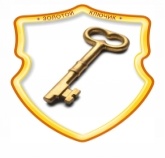 Организатор конкурса: Департамент образования администрации города Нижнего Новгорода   МБУ ДО «Дворец детского творчества им. В. П. Чкалова»                       Городская научно-практическая лаборатория по проблемам воспитания и семьи                       Городской Совет отцовКуратор акции по Советскому району: МБУ ДО «Центр внешкольной работы «Золотой ключик»В январе 2019 г. в Советском районе г. Нижнего Новгорода проходила районная акция «Отцы – Отечества сыны».В акции приняли участие обучающиеся из  9 образовательных учреждений.Состав жюри районного конкурса детских творческих работ «России верные сыны» в рамках  акции «Отцы – Отечества сыны»:Результаты конкурса детских творческих работ «России верные сыны»:номинация «Иллюстрированное литературное произведение»:возрастная категория 1 – 4 классы1 место: Тихомирова Людмила «Мой папа и моя родословная», рук-ль Тихомирова Галина Александровна, педагог дополнительного образования, МБУ ДО «ЦВР «Золотой ключик» 2 место:Хандохин Станислав «Поздравление», рук-ль Проскурина Ольга Геннадьевна, учитель начальной школы, МБОУ «Школа № 18»3 место:Подзолкова Елизавета «Мой любимый папа», рук-ль Крылова Наталья Владимировна, МБОУ «Школа № 122»возрастная категория 5 – 8 классы1 место:Лапунова Анна «Мой дедушка – участник Великой Отечественной Войны», рук-ль Тихомирова Галина Александровна, педагог дополнительного образования, МБУ ДО «ЦВР «Золотой ключик» 2 место:Почкалина Ярослава «Папа – глава маленького государства», рук-ль Закиева Кристина Маратовна, МБОУ «Школа № 46»3 место:Пронин Иван «Есть такая профессия - Родину защищать!», рук-ль Закиева Кристина Маратовна, МБОУ «Школа № 46»возрастная категория 9 – 11 классы1 место:Воронин Ярослав «Мой папа – герой», рук-ль Казакова Наталья Павловна, МАОУ «Лицей № 38» 2 место:Крутина Татьяна «У этих слов один корень», рук-ль Самченко Анна Александровна, учитель русского языка и литературы, МАОУ «Школа № 49»номинация «Видеоролик»:возрастная категория 1 – 4 классы1 место:Крылова Анна «Девочка дождя», рук-ль Мартынова Наталья Сергеевна, педагог-организатор, МБУ ДО «ЦВР «Золотой ключик» 2 место:Гельбарт Илья «Папа», рук-ль Топкина Александра Владимировна, МБОУ «Школа № 18»3 место:Устюговы Майя и Георгий «Когда у папы выходной», рук-ль Мартынова Наталья Сергеевна, педагог-организатор, МБУ ДО «ЦВР «Золотой ключик»возрастная категория 5 – 8 классы1 место:Туманов Иван «Папа – мой кумир», рук-ль Василькова Надежда Александровна, МАОУ «Школа № 49» 2 место:Родионов Ратибор «Папа может всё», рук-ль Варакина Елена Евгеньевна, МБОУ «Школа № 18»3 место:Почкалина Ярослава «Благодарность папе», рук-ль Закиева Кристина Маратовна, МБОУ «Школа № 46»возрастная категория 9 – 11 классы1 место:Голыничева Екатерина «Отечества сыны», рук-ль Пальгуева Татьяна Михайловна, МБОУ «Школа № 122» 2 место:Кучерова Дарья «Мой папа», рук-ль Пальгуева Татьяна Михайловна, МБОУ «Школа № 122»Победители и призёры конкурса детских творческих работ «России верные сыны» будут награждены грамотами Управления образования администрации Советского района города Нижнего Новгорода.За участие в конкурсе детских творческих работ «России верные сыны» грамоты будут вручены: Егоровой Ангелине «Мой прадед – отважный лётчик» (рук-ль Семёнова Ия Викторовна, педагог-организатор МБУ ДО «ЦВР «Золотой ключик», д/к «Светлячок»), Лысовой Маргарите «Мой прадед – герой Великой Отечественной Войны» (рук-ль Семёнова Ия Викторовна, педагог-организатор МБУ ДО «ЦВР «Золотой ключик», д/к «Светлячок»), семье Шарутиных (видеоролик, рук-ль Саратовская Наталья Владимировна, педагог-организатор, МБУ ДО «ЦВР «Золотой ключик», д/им. Маркина), Юнармейский отряд «Патриот» (МБОУ «Школа № 47).Выражаем благодарность всем участникам районной акции «Отцы – Отечества сыны».Итоги подвела: Шульженко Наталия Владимировнапедагог – организатор МБУ ДО «ЦВР «Золотой ключик» т. 467-04-74№ФИО члена жюриДолжность1Третьякова Мария Владимировназам. директора МБУ ДО «ЦВР «Золотой ключик»2Левина Татьяна Владимировна методист МБУ ДО «ЦВР «Золотой ключик»3Шульженко Наталия Владимировнапедагог-организатор МБУ ДО «ЦВР «Золотой ключик»4Гуляева Ирина Валериановнапедагог дополнительного образования по ИЗОПоказатели                                                    Образовательные учреждения                                                    Образовательные учреждения                                                    Образовательные учреждения                                                    Образовательные учреждения                                                    Образовательные учреждения                                                    Образовательные учреждения                                                    Образовательные учреждения                                                    Образовательные учреждения                                                    Образовательные учреждения                                                    Образовательные учреждения                                                    Образовательные учреждения                                                    Образовательные учреждения                                                    Образовательные учреждения                                                    Образовательные учреждения                                                    Образовательные учреждения                                                    Образовательные учреждения                                                    Образовательные учреждения                                                    Образовательные учреждения                                                    Образовательные учреждения                                                    Образовательные учреждения                                                    Образовательные учрежденияПоказатели182425282938444647495354122151173186187ЦВР«Золотой ключик»ДДТСЮТИТОГОКоличество участников3212отряд23720 + отрядКоличество работ3213123722Характеристики-представления на отцов212211312